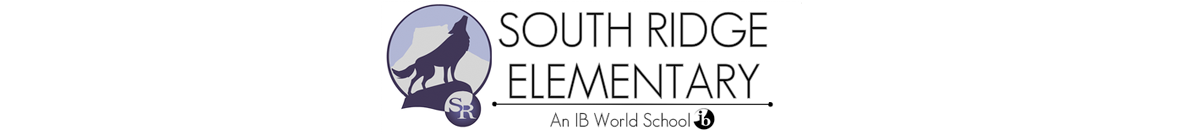 SOUTH RIDGE ELEMENTARY: SAC MEETING – Library: 9/10/20182018-2019 Meeting Schedule:August 13     September 10     October 15     November 12     December 10January 14     February 11     March 11     April 15     May 13Welcome & Introductions – (Chair)SAC Membership – Roles & Responsibilities – (Chair)7 Voting membersApprove Minutes – emailed/postedBylawsStanding Reports (5 minutes)Chair Report Membership - openingsDAC Report - Stephanie PollockNext meeting September 11th 6:30-8:30pm @ 620 WilcoxTeacher Report - Laurie GoldenCommunity Report – LarryOVER TIMEPTCO Report - Stephanie PerkinsPrincipal Report - Erin/ColeSchool Performance Framework (SPF)Watch DOGSStaffing/Enrollment UpdatesBond/Mill Levy Facts to Share Unfinished Business/Follow-upDCSD lunch policy/debtBOE decision regarding November funding?FACTSNew BusinessTeacher postcard student recognitions…Mobiles bathroomLunchroomHand sanitizerSeating arrangements Any concerns/input.Open ForumAdjournment 